Объединение «Юный Риторик»СКАЗКА                             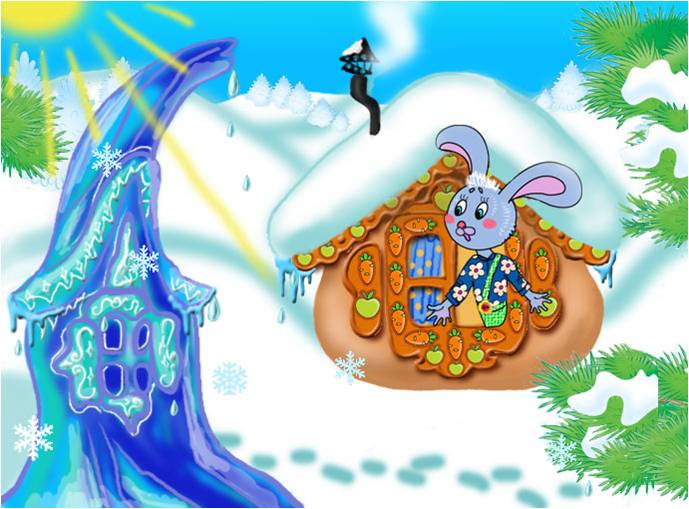 Заяц – Баликоев СосланЛиса – Мусаева ДинараЦыпленок  – Газанова РусланаМедведь – Цориев ДавидМышка – Эльджарова ЗаринаВолк – Дедегкаев ТамерланСолнышко – Дзидзоев ИсламВедущая – Дзагурова МиланаПедагог: Цориева Аминат Нурадиновна.Зайкина избушкаСценарий для постановки русской народной сказкиДействующие лица: Заяц - 
Лиса- 
Мышка- 
Медведь- 
Волк-
Цыпленок- 
Рассказчик- Действие первоеНа переднем плане слева и справа несколько заснеженных деревьев. На втором плане - зимний лес.РассказчикКак от нашей деревушки
Тропка мерзнет вдоль опушки,
Вьюгою взъерошена,
Снегом запорошена.
Целый день метель метет,
Сказки добрые плетет.
Заплелась метель в косу -
Сказка будет про Лису.Из-за деревьев слева появляется Лиса и начинает катать снежный ком.ЛисаЯ мечтаю об одном -
Вылепить красивый дом,
Чтоб он был как камень прочен,
Чтоб светло в нем было ночью,
Чтоб сверкал как самоцвет!
Ведь нигде такого нет!Из-за деревьев справа навстречу Лисе выходит Заяц и кланяется.ЗаяцЗдравствуй, добрая соседка!
Жаль, что видимся мы редко.
Что же лепишь ты - быка,
Елку иль снеговика?Лиса (хвастливо)Докатаю этот ком
И себе построю дом -
Под луной сияющий,
Звезды отражающий!
Не чета твоей избушке.
Уноси отсюда ушки!Заяц (восхищенно)Ты творишь здесь чудеса!
До свидания, Лиса!Заяц обходит Лису и скрывается за деревьями слева. На поляне посередине медленно появляется ледяной дом.РассказчикЦелый день лиса старалась,
Чтобы дом закончить в срок.
И поставить ей осталось
Лишь на крышу флюгерок.
Петушка слепив умело,
Взобралась она туда.Лиса взбирается на крышу.Лиса (гордо)Я слепила, что хотела -
Целый замок изо льда!Лиса прячется за домом и появляется в окошке. На поляну из-за деревьев справа выходят Медведь, Мышка и Волк.МедведьУх, берлога-то что надо!ВолкМне бы логово такое!МышкаДа! Бедная моя нора,Неказистая она!Медведь подходит к дворцу и трогает его лапой.МедведьОчень прочная стена,
Бурю выдержит она.Лиса (высокомерно)Лапы прочь! Кому сказала!
В гости вас не приглашала.
Не следите у крыльца!
Брысь от моего дворца!Медведь и Волк  переглядываются. Лиса скрывается в окне.МедведьЭх, хоромы так хоромы
Возвела себе кума.
Хорошо сидеть ей дома,
На дворе-то ведь зима.
Мне теперь в своей берлоге
Стыдно рядом с нею жить.
Что ли коврик на пороге
Из шиншиллы положить?!ВолкДа, теперь мы ей не ровня,
Ишь, как нос свой задрала!
Что ли в логово пойти,
Да повесить зеркала?МышкаГоворите вы, все, дело,
Надо быт свой улучшать.
Зеркалами и коврамиНам жилища украшать!Медведь, Мышка и Волк  со вздохом уходят.Действие второеНа переднем плане слева Зайкина избушка, справа несколько весенних деревьев, на втором плане - лес.РассказчикЗиму всю лиса старалась,
Перестраивала дом.
Украшала, прибиралась,
Хорошо ей было в нем.
Но пришла весна, от дома
Не осталось и следа.
Все лисичкины хоромы
Смыла талая вода.На поляну из-за деревьев справа выходит Лиса с узелком и направляется к Зайкиной избушке. Лиса стучится в дверь.Лиса (заискивающе)Зайчик, ты открой мне дверь,
Я бездомная теперь.
Солнце вредное лучом
Уничтожило мой дом.
Зайчик, миленький, пусти.
Если есть за что, прости!Заяц выглядывает из окошка.ЗаяцРаз беда с тобой случилась,
От нее тебя спасу!
Заходи же, сделай милость.ЛисаТы добрее всех в лесу!ЗаяцУ меня изба простая,
С покосившейся трубой.
Но она весной не тает.
Будем вместе жить с тобой.Лиса заходит в дом. Заяц прячется, а лиса выглядывает из окошка.ЛисаАх, спасибо, зайчик милый,
Будем жить с тобой вдвоем.
Дом твой, правда, некрасивый,
Но зато он - целый дом!
Зайчик, вижу я, в кладовке
У тебя запасов нет.
Ты сходи нарви морковки
Нам на праздничный обед.Заяц выходит из дома и направляется вправо от избушки. Лиса исчезает в окне.ЗаяцЗапасаться, в самом деле,
Надо. Что же я нарву?
Я найду сейчас, в апреле,
Прошлогоднюю ботву.
Но спаситель я лисиный,
Надо угостить лису.Ладно, я кору осины
На обед нам принесу.Заяц скрывается за деревьями справа, через некоторое время он снова появляется с пучком коры и возвращается к избушке.ЗаяцОткрой, Лиса! Открой, это я!Из окна выглядывает Лиса.Лиса (возмущенно)Вот я тебя как укушу!
Эй, там, какой еще нахал
Пробраться в дом стремится?
Ишь, моду он какую взял -
В чужую дверь ломиться!
А ну, на самом деле,
Уйди, пока не съели!Заяц (всхлипывая)Все говорят, лиса хитра
И от нее не жди добра.
Ну как же я, несчастный мог,
Пустить лисицу на порог?Заяц плачет. На поляне из-за деревьев появляется Мышка.МышкаПривет, косой! Как жизнь твоя?
Чего льешь слезы в три ручья?
Случилось что-то, погляжу.
Я, если нужно, услужу.ЗаяцСмеяться будут все в лесу -
Я в дом пустил к себе лису.
Она же, не прошло и дня,
Из дома выгнала меня!МышкаБеду твою поправлю,
Лису уйти заставлю!Мышка подходит к избушке.МышкаПи-пи-пи! А ну-ка выходи!Зайкин домик освободи!ЛисаКто там еще? Ну, погоди!
Выйду я сейчас за вами,
Покажу свои клыки.
И безжалостно когтями
Разорву вас на куски!Заяц прижимает ушки, а Мышка убегает вправо за деревья. Лиса исчезает в доме.Заяц (снова плача)Лиса хитра - закрыла дверь!
И хоть ты лезь из кожи,
В лесу никто, никто теперь
В беде мне не поможет.Заяц медленно идет прочь от домика к лесу, ему навстречу из-за деревьев выходит Медведь.Медведь (весело)Привет, Зайчишка! Что грустишь,
Когда так Мишка весел?
Ну что дрожишь ты, словно мышь,
Что ушки набок свесил?Заяц (вздыхая)Смеяться будут все в лесу -
Я в дом пустил к себе лису.
Она же, не прошло и дня,
Из дома выгнала меня!МедведьТебе я, братец, удружу,
Держи-ка выше ушки!
Лисе сейчас я покажу,
Как отнимать избушки!ЗаяцПыталась Мышка ее прогнать,
Теперь не знаю, где искать.МедведьНу, я уж постараюсь,
Лисы не испугаюсь!
(кричит лисе)
Лиса, давай-ка выходи!Лиса выглядывает из окна.ЛисаКто там опять? Ну, погоди!
Выйду я сейчас за вами,
Покажу свои клыки.
И безжалостно когтями
Разорву вас на куски!Заяц прижимает ушки, а Медведь убегает за деревья. Лиса прячется.Заяц (обреченно)Лиса сильна, как сто зверей,
Ее не победить.
Чтоб не погибнуть, мне скорей
Придется уходить.Заяц снова идет от домика к лесу, ему навстречу из-за деревьев выходит Волк.ВолкЗдравствуй, друг. Скажи-ка мне,
Разве ты не рад весне?
Иль пришли плохие вести?
Что глаза на мокром месте?Заяц (оглядываясь)Смеяться будут все в лесу -
Я в дом пустил к себе лису.
Она же, не прошло и дня,
Из дома выгнала меня!ВолкЧто, не пускает, рыжая?
Прогоним мы бесстыжую!
Помочь я рад стараться,
Пойдем ка, разбираться!ЗаяцПыталась Мышка ее прогнать,
Теперь не знаю, где искать.
Прогнать Медведь старался,
Но тоже испугался.
Я очень за тебя боюсь.ВолкПока я рядом, ты не трусь!
(кричит Лисе)
Лисица, быстро выходи!Лиса выглядывает из окна.ЛисаМ ты, Волк, здесь? Ну, погоди!
Выйду я сейчас за вами,
Покажу свои клыки.
И безжалостно когтями
Разорву вас на куски!Заяц прижимает ушки, а Волк убегает за деревья.Лиса (Зайцу)Коли ты еще придешь
И кого-то приведешь,
За себя я не ручаюсь.
Съем тебя, настырный Заяц!Лиса прячется. Только Заяц рванулся бежать к лесу, как на поляну из-за деревьев выходит Цыпленок  и останавливает его.ЦыпленокЭй, куда ты так бежишь?
Стой-ка, передышка!
Ну, чего же ты дрожишь,
Маленький зайчишка?
Может, кто обидел вдруг?
Он у нас поплачет!
Что случилось, милый друг,
Что все это значит?Заяц пытается убежать, но Цыпленок его удерживает.ЗаяцНаверно, знают все в лесу,
Что я пустил к себе лису.
Она же, не прошло и дня,
Из дома выгнала меня!
Ты возвращайся на насест.
Она грозилась, что всех съест!ЦыпленокЯ думал, начался погром,
Ломает смерч леса.
А у тебя вселилась в дом
Какая-то лиса!
Пусть нас грозится съесть кума,
Спасем избу твою!
Коль не уйдет лиса сама,
Ее я заклюю!ЦыпленокПыталась Мышка ее прогнать,
Теперь не знаю, где искать.
Прогнать Медведь старался,
Но тоже испугался.
Серый Волк воевал,
Да еле, еле убежал!.
И ты, Цыпленок, не пытайся
Спасать избу для Зайца.ЦыпленокНу, зайчишка, успокойся!
И за меня совсем не бойся.Цыпленок  подходит к дому.ЦыпленокНа плече несу косу,
Буду я рубить Лису.
Больно, беспощадно,
Чтобы не повадно
Было разевать ей пасть
И дома чужие красть!Лиса не выглядывает.Голос ЛисыВыйду я сейчас за вами,
Покажу свои клыки.
И безжалостно когтями
Разорву вас на куски!Заяц прижимает ушки и дрожит.Цыпленок  (грозно)На плече несу косу,
Буду я рубить Лису.
А за мной идет пехота -
Косолапых мишек рота,
Сто голодных злых волков,
Двести бешенных мышей!
Будем мы Лису топтать,
Лисью шубу в клочья рвать
Больно, беспощадно,
Чтобы не повадно
Было разевать ей пасть
И дома чужие красть!Лиса в ужасе выпрыгивает из избушки из леса выходят все звери и прогоняют Лису.ЛисаОй, спасите! Ой, убили!
По миру меня пустили!Лиса скрывается за деревьями. Заяц обнимает Цыпленка.Заяц (радостно)Цыпленок, милый мой дружок!
Стер лису ты в порошок
И мою избушку спас!
Мы пойдем туда сейчас.
Вечно будем мы дружить
И в одной избушке жить.ЦыпленкаВместе славно заживем,
Подлатаем старый дом,
Друга своего врагам
Больше обижать не дам!Все вместеВот и сказочке Конец!А кто слушал –Молодец!Конец.